ДОГОВОР № 000А/ОБ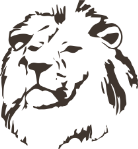 О СЕРТИФИКАЦИОННОМ ОБСЛУЖИВАНИИг. Москва                                    	«01» января 2012 г.Общество с ограниченной ответственностью «Пруф Тек», именуемое в дальнейшем «Исполнитель», в лице Генерального директора Абдурахманова Абдулгамида Гаджимурадовича, действующего на основании Устава, с одной стороны, и Общество с ограниченной ответственностью « __________ », именуемое в дальнейшем «Заказчик», в лице Генерального директора ______________ , действующего на основании Устава, с другой стороны, совместно именуемые «Стороны», заключили настоящий Договор (далее «Договор») о нижеследующем:1. ПРЕДМЕТ ДОГОВОРА1.1. В соответствии с настоящим Договором Заказчик поручает, а Исполнитель принимает на себя обязательство по оказанию комплекса сертификационных услуг (далее «Услуги»), который включает организацию работ по подтверждению соответствия (сертификация, декларирование, оценка, экспертиза, испытания, инспекционный контроль, лицензирование, оформление нотификации) поставляемой, а также производимой в РФ продукции и услуг Заказчика с получением соответствующих Сертификатов, Деклараций, Заключений, Лицензий, Актов экспертиз и инспекционного контроля, в соответствии с системами ГОСТ Р, ТР ТС, санитарно-эпидемиологической экспертизы, системой подтверждения соответствия требованиям Пожарной Безопасности, системой подтверждения соответствия средств связи и других сертификатов, а также информационно-консультационные услуги, в соответствии с требованиями законов Российской Федерации «О техническом регулировании», «О защите прав потребителей», «О санитарно-эпидемиологическом благополучии населения» с учетом требований Соглашения Таможенного союза по санитарным мерам от 11 декабря 2009 г., «О связи», «Технический регламент о требованиях пожарной безопасности», «Технический регламент о безопасности машин и оборудования», «Об обеспечении единства измерений» и других нормативно-правовых документов в области оценки соответствия, в объеме и на условиях, установленных настоящим Договором, а Заказчик обязуется оплачивать эти услуги своевременно и в полном объеме, согласно условиям настоящего Договора.1.2. На основании заявок Заказчика Исполнитель оказывает Услуги Заказчику, как собственными силами, так и путем заключения договоров с третьими лицами без согласования с Заказчиком. В соответствии с ст. 328 ГК РФ исполнение обязательств Исполнителем по настоящему Договору является встречным по отношению к исполнению обязательств Заказчика по предоставлению необходимых для оказания Услуг документов, информации и образцов продукции, а также оплаты Услуг Исполнителя в соответствии с условиями Договора.1.3. Заказчик принимает и оплачивает Исполнителю стоимость предоставляемых Услуг на условиях, изложенных в настоящем Договоре и соответствующих Дополнительных соглашениях к настоящему договору, являющихся его неотъемлемыми частями.2. ПОРЯДОК НАПРАВЛЕНИЯ И ПРИНЯТИЯ ЗАЯВКИ2.1. Для оказания Услуг, определённых в п. 1.1. настоящего Договора, Заказчик направляет Исполнителю заявку, используя электронную почту или факсимильную связь и одновременно уведомляет Исполнителя посредством телефонного сообщения об отправлении заявки.2.2. Заявка должна содержать точные и полные исходные данные о предмете заказываемой работы с приложением документов, необходимых для исполнения обязанностей, предусмотренных настоящим Договором, а также Ф.И.О., должность лица, направившего заявку. Исполнитель вправе потребовать, а Заказчик должен предоставить необходимую дополнительную информацию для оказания Услуг.2.3. Условия и сроки выполнения каждой конкретной заявки (далее по тексту «Период оказания Услуг») определяются Сторонами в соответствии с Дополнительными соглашениями к Договору, являющихся неотъемлемыми частями настоящего Договора. Услуги могут быть оказаны Исполнителем досрочно.2.4. Заявка считается принятой Исполнителем на условиях, установленных в Договоре, после получения всей необходимой для исполнения обязанностей, предусмотренных настоящим Договором, информации, документации, образцов продукции.2.5. Результаты оказанных Услуг передаются Исполнителем согласно п.п. 5.1, 5.2. настоящего Договора.3. ПРАВА И ОБЯЗАННОСТИ СТОРОН3.1. Обязанности Исполнителя:3.1.1. Проводит анализ предоставленной Заказчиком информации, с выбором стандартов, технических регламентов, иных нормативно-технических документов, на соответствие которым проводится подтверждение соответствия продукции и услуг.3.1.2. Готовит обоснование выбора схемы подтверждения соответствия из действующих в соответствующей системе (ГОСТ Р, санитарно-эпидемиологическая экспертиза, система подтверждения соответствия требованиям Пожарной Безопасности, система подтверждения соответствия средств связи и др.).3.1.3. Оказывает услуги по составлению и оформлению необходимых процедурных, сопроводительных, либо иных документов.3.1.4. Консультирует Заказчика по вопросам самостоятельного анализа стандартов, технических регламентов, иных нормативно-технических документов, связанного с содержанием работ по настоящему Договору.3.1.5. Организует выполнение работ по подтверждению соответствия заявленных Заказчиком групп продукции, услуг по выбранной схеме в соответствующей системе подтверждения соответствия, в том числе испытаний продукции, осмотров помещений, инспекционного контроля за сертифицированной продукцией, услугами и т.д. Инспекционный контроль, включая инспекционные проверки, составляет неотъемлемую часть процедуры сертификации (если это предусмотрено схемой сертификации).3.1.6. При получении положительных результатов подтверждения соответствия и оплаты Заказчиком Услуг, обеспечивает получение документов, подтверждающих соответствие продукции и услуг (Сертификатов, Деклараций, Заключений, Актов экспертиз и инспекционного контроля), в соответствии с системами ГОСТ Р, санитарно-эпидемиологической экспертизы, системой подтверждения соответствия требованиям Пожарной Безопасности,  системой подтверждения соответствия средств связи и других сертификатов.3.1.7. Приостанавливает работы по подтверждению соответствия, если в процессе их выполнения выясняется неизбежность получения отрицательного результата или нецелесообразность их дальнейшего продолжения, и в кратчайший срок уведомляет об этом Заказчика. При отрицательных результатах подтверждения соответствия Заказчику представляется решение (заключение) об отказе в выдаче сертификата, регистрации декларации, отрицательное санитарно-эпидемиологическое заключение и т.д. Стороны обязаны, в случае получения отрицательных результатов сертификации, в течение 10 (Десяти) рабочих дней рассмотреть вопрос о целесообразности продолжения работ.3.1.8. Обеспечивает надлежащее качество Услуг, оказываемых Заказчику.3.1.9. Уведомляет Заказчика о получении Заявки посредством телефонного сообщения. 3.1.10. Выполняет работы в течение Периода оказания Услуг, в рамках Услуг, перечисленных в п. 1.1. настоящего Договора, а также в соответствии с Дополнительными соглашениями к настоящему договору.3.1.11. Передает результат оказанных Услуг согласно условиям настоящего Договора.3.1.12. Своевременно представляет Заказчику акты приема-сдачи оказанных услуг.3.1.13. Не передает без письменного разрешения Заказчика третьим лицам, не связанным с выполнением условий настоящего Договора, информацию, полученную в рамках настоящего Договора.3.2. Права Исполнителя:3.2.1. В рамках оказания Услуг по настоящему Договору Исполнитель вправе действовать как от своего имени, так и от имени Заказчика на основании выданной Заказчиком доверенности.3.2.2. Требовать от Заказчика надлежащего исполнения обязанностей по настоящему Договору.3.2.3. В любой момент затребовать у Заказчика документы, которые необходимы Исполнителю для оказания Услуг по настоящему Договору. Перечень документов при этом определяется Исполнителем, исходя из требований Российского законодательства и профессиональных знаний Исполнителя.3.2.4. Приостановить исполнение своих обязательств по настоящему Договору, в случае невыполнения или ненадлежащего выполнения Заказчиком обязательств, согласно условиям настоящего Договора, до момента надлежащего выполнения Заказчиком обязательств по настоящему Договору, после чего возобновить оказание Услуг с соответствующим увеличением Периода оказания Услуг.3.3. Обязанности Заказчика:3.3.1. Направляет Заявку согласно п.п. 2.1., 2.2. настоящего Договора.3.3.2. Уведомляет Исполнителя о направлении Заявки по телефону.3.3.3. По согласованию с Исполнителем, определяет перечень продукции и услуг, заявляемых на подтверждение соответствия (сертификация, декларирование, оценка, экспертиза, испытания).3.3.4. Своевременно обеспечивает Исполнителю необходимые условия для проведения работ по подтверждению соответствия и инспекционному контролю за сертифицированной продукцией и услугами (если это предусмотрено схемой подтверждения соответствия), а также необходимыми для выполнения Договора полной, точной и достоверной информацией о характере и свойствах товара и документами (каталоги продукции, подлежащей подтверждению соответствия; результаты стороннего подтверждения соответствия в национальной российской, зарубежной или международной системах, необходимые для исполнения Договора доверенности, в том числе на сотрудников Исполнителя, и т.п.). 3.3.5. Предоставляет Исполнителю необходимые сведения о наличии полученной ранее либо в течение действия настоящего Договора информации, консультаций, справок, связанных с оказанием Услуг по настоящему Договору.3.3.6. Поручает Исполнителю представлять интересы Заказчика в официальных органах сертификации РФ, испытательных лабораториях и центрах, других организациях в целях исполнения обязательств по настоящему Договору. При необходимости непосредственно участвует в процедурах подтверждения соответствия, а также заключает Дополнительные соглашения к настоящему Договору на проведение инспекционного контроля за сертифицированной продукцией (услугами).3.3.7. Обеспечивает Исполнителю необходимые условия для отбора образцов продукции в состоянии надлежащего качества (в количестве и на срок, предусматриваемые схемой подтверждения соответствия) для проведения соответствующих экспертиз, испытаний. В случае необходимости, обеспечивает за свой счет доставку Исполнителю отобранных образцов и возврат их после проведения испытаний (с оформлением списания по акту разрушенных образцов испытываемой продукции).3.3.8. Обязуется принять образцы продукции после проведения испытаний на ответственное хранение до истечения срока действия сертификата соответствия без внесения в указанные образцы каких-либо изменений.3.3.9. Обязуется осуществлять поставку в Российскую Федерацию и реализацию продукции, только при условии соответствия ее характеристик характеристикам продукции, выдержавшей сертификационные испытания.3.3.10. При внесении изменений в конструкцию (состав) продукции или технологию ее производства, которые могут повлиять на соответствие продукции требованиям нормативных документов, Заказчик обязуется заранее известить об этом Исполнителя.3.3.11. Обеспечивает условия проведения инспекционного контроля за сертифицированной продукцией (услугами), на которую выдан сертификат соответствия, с периодичностью, предусмотренной схемой сертификации.3.3.12. В случае отмены действия сертификата соответствия возвратить его Исполнителю.3.3.13. Оплачивает Исполнителю стоимость всех оказанных Услуг независимо от результатов сертификации.3.3.14. Не передает без дополнительного письменного разрешения Исполнителя третьим лицам информацию, полученную в рамках настоящего Договора.3.3.15. Принимает все надлежащим образом оказанные Услуги по настоящему Договору.3.3.16. Подписывает акты сдачи-приемки оказанных услуг по завершении оказания Услуг.3.3.17. Своевременно и в полном объеме оплачивает Услуги, оказанные Исполнителем в рамках настоящего Договора.3.4. Права Заказчика:3.4.1. Требовать от Исполнителя надлежащего исполнения обязанностей по настоящему Договору.3.4.2. Проверить в любое время ход исполнения Исполнителем обязательств, связанных с настоящим Договором, не вмешиваясь в его хозяйственную деятельность.4. СТОИМОСТЬ УСЛУГ И ПОРЯДОК РАСЧЕТОВ4.1. Заказчик оплачивает Услуги Исполнителя по ценам, указанным в соответствующих Дополнительных соглашениях к Договору, являющихся неотъемлемыми частями настоящего Договора.4.2. В цену Услуг по настоящему Договору входят компенсация расходов и вознаграждение Исполнителя, связанные с процедурой подтверждения соответствия (например: оценка, экспертиза, испытания, сертификация, декларирование, инспекционный контроль), включая стоимость работ и услуг, оказываемых посредством третьих лиц.4.3. Стоимость Услуг не включает в себя регистрационные сборы (госпошлина), которые оплачиваются Заказчиком самостоятельно, в размере, установленном НК РФ.4.4. Оплата Услуг осуществляется на основании счетов, выставляемых Исполнителем в адрес Заказчика.4.5. Счета, выставляемые Исполнителем, должны быть оплачены Заказчиком в течение 10 (Десяти) банковских дней с даты их представления Исполнителем.4.6. Стоимость Услуг Исполнителя является окончательной.4.7. Если в ходе оказания Услуг по настоящему Договору возникнет необходимость в приобретении товаров (работ, услуг), стоимость которых не была включена в приблизительную стоимость Услуг, согласованную Сторонами изначально, и/или стоимость товаров (работ, услуг), предоставляемых третьими лицами, была увеличена ими более, чем на 10% (Десять процентов) по сравнению с ценами, действующими на момент согласования сторонами приблизительной стоимости Услуг, а также в случае увеличения уровня инфляции, Исполнитель обязан предупредить Заказчика о корректировке приблизительной стоимости Услуг в течение 5 (Пяти) рабочих дней с момента, когда Исполнителю стало известно об этих обстоятельствах.4.8. При наступлении обстоятельств, указанных в п. 4.7 Договора Стороны заключают новое Дополнительное соглашение, устанавливающее новую стоимость Услуг Исполнителя.4.9. Заказчик вправе не согласиться с превышением приблизительной стоимости Услуг и отказаться от исполнения настоящего Договора.4.10. Если Заказчик при наступлении обстоятельств, указанных в п. 4.7 настоящего Договора, не подписывает новое соглашение, устанавливающее новую стоимость Услуг Исполнителя, в течение 5 (Пяти) рабочих дней, Исполнитель имеет право отказаться от исполнения настоящего Договора в одностороннем порядке.4.11. Расчёты по настоящему Договору осуществляются в рублях РФ посредством банковского перевода денежных средств.4.12. Заказчик производит оплату выполненных Исполнителем по настоящему Договору Услуг путем перечисления денежных средств на расчетный счет Исполнителя. Обязательство по оплате считается исполненным Заказчиком в момент поступления денег на расчетный счет Исполнителя.4.13. Если на каком-либо этапе оказание Услуг Заказчик решает приостановить работу или полностью отказаться от ее выполнения и при этом какая-либо вина Исполнителя отсутствует, то работа оплачивается Заказчиком по фактически оказанным Услугам, произведенным работам и понесенным Исполнителем расходам. При этом величина издержек, понесенных Исполнителем определяется самим Исполнителем без предоставления отчетных финансовых документов, счетов, соглашений/договоров с третьими лицам.4.14. Если оказание Услуг Исполнителем прекращается вследствие получения отрицательных результатов на одном из этапов подтверждения соответствия или при наступлении обстоятельств, указанных в п.п. 4.9 и 4.10 Договора, то они оплачиваются Заказчиком по фактически оказанным Услугам, произведенным работам и понесенным Исполнителем расходам.4.15. Исполнитель вправе удерживать документы и иные вещи, подлежащие передаче Заказчику, до полного и надлежащего выполнения Заказчиком обязательств по оплате стоимости Услуг Исполнителя, в соответствие со ст. 359 ГК РФ.4.16. В соответствии с п. 1 Статьи 346.18 Главы 26.2 НК РФ Исполнитель не является плательщиком НДС. В случае утери Исполнителем права на освобождение от уплаты НДС стоимость Услуг по соответствующим Дополнительным соглашениям изменению не подлежит.4.17. Проценты за пользование денежными средствами в рамках положений п. 1 ст.317.1  ГК РФ Сторонами не начисляются.5. ПОРЯДОК ПЕРЕДАЧИ ОКАЗАННЫХ УСЛУГ5.1. После завершения оказания Услуг по соответствующему Дополнительному соглашению к настоящему Договору Исполнитель представляет Заказчику акт сдачи-приемки оказанных Услуг.5.2. Заказчик обязан подписать и направить один экземпляр акта сдачи-приемки оказанных услуг, оформленный соответствующим образом (в том числе скан копию подписанного акта по электронной почте), не позднее 5 (Пяти) дней с момента его представления Исполнителем или представить мотивированный отказ от приемки оказанных услуг. Если в указанный срок Заказчик не передал Исполнителю оформленный акт сдачи-приемки оказанных услуг или не уведомил о сути претензии в письменной форме, то Сторонами считается, что Услуги оказаны Исполнителем надлежащим образом и в полном объеме. В этом случае Заказчик уполномочивает Исполнителя подписать акт сдачи-приемки за него.6. ОТВЕТСТВЕННОСТЬ СТОРОН6.1. Заказчик несет ответственность за производство и поставку продукции с характеристиками, соответствующими характеристикам продукции, прошедшей подтверждение соответствия.6.2. Стороны несут ответственность за обеспечение своевременного отбора образцов продукции для проведения соответствующих экспертиз, испытаний, инспекционного контроля.6.3. При несоблюдении условий п.п. 6.1. и 6.2. действие соответствующего документа, подтверждающего соответствие, может быть приостановлено или аннулировано.6.4. Заказчик несет ответственность за своевременную оплату Услуг Исполнителя. В случае невыполнения этого условия, Исполнитель вправе в одностороннем порядке приостановить выполнение работ или отказаться от них (аннулировать договор).6.5.  Исполнитель несет ответственность за своевременность и надлежащее качество оказываемых Услуг.6.6. Исполнитель не несет ответственности за нарушение сроков оказания услуг, если срыв сроков оказания услуг вызван нарушениями Заказчиком п. 3.3.4 настоящего Договора, обнаружившимися в процессе оказания услуг техническими недостатками в предоставленной Заказчиком Исполнителю документации. Исполнитель также освобождается от ответственности за повреждение документов, их утерю представителями уполномоченных государственных органов и/или аккредитованных лабораторий и центров, а также утрату документов по иным причинам, которые при надлежащей осмотрительности и ответственности не смог предотвратить Исполнитель.6.7. Исполнитель не несет ответственности за неисполнение, частичное исполнение своих обязательств по настоящему Договору, если они явились следствием принятия уполномоченными государственными органами актов, внутренних инструкций, регламентов, изменяющих организацию документооборота в рамках оказания Услуг Заказчику по настоящему Договору. 6.8. Исполнитель не несет ответственности за достоверность проведенных испытаний с привлечением третьих лиц (аккредитованных лабораторий), либо государственных инстанций или Органов.6.9. Стороны несут ответственность за нарушение обязательств, предусмотренных настоящим Договором и Дополнительными соглашениями к нему.6.10. За невыполнение своих обязательств Стороны несут ответственность, предусмотренную действующим законодательством Российской Федерации.7. ОБСТОЯТЕЛЬСТВА НЕПРЕОДОЛИМОЙ СИЛЫ7.1. Ни одна из Сторон не будет нести ответственность за полное или частичное неисполнение своих обязательств по настоящему Договору, если причиной этому послужили обстоятельства непреодолимой силы (форс-мажорные обстоятельства), такие как наводнение, пожар, землетрясение и другие стихийные бедствия, акты органов государственной власти и управления, террористические акты, военные операции и другие обстоятельства, возникшие после заключения настоящего Договора, которые ни одна из Сторон не могла предвидеть и/или предотвратить.7.2. Если какое-либо из перечисленных в п. 7.1. настоящего Договора обстоятельство напрямую влияет на исполнение обязательств по настоящему Договору, период исполнения настоящего Договора, продлевается в соответствии с периодом действия форс-мажорных обстоятельств.7.3. Сторона, для которой исполнение обязательств становится невозможным в связи с возникновением обстоятельств, указанных в п. 7.1. настоящего Договора, должна уведомить об этом другую Сторону в письменной форме, сообщив о начале периода действия форс-мажора не позднее, чем через 10 (Десять) календарных дней с момента его начала.7.4. Сторона, не уведомившая или несвоевременно уведомившая другую Сторону об обстоятельствах, указанных в п. 7.1. настоящего Договора, лишается права ссылаться на вышеуказанные обстоятельства как на причину, освобождающую ее от обязательств по исполнению настоящего Договора.7.5. В случае если обстоятельства непреодолимой силы и их последствия будут продолжаться более 3 (Трех) месяцев и при возникновении данных обстоятельств станет ясно, что их последствия будут действовать длительнее этого срока, то Стороны в возможно короткий срок обязаны провести переговоры с целью выяснения дальнейшей возможности выполнения принятых на себя обязательств.8. КОНФИДЕНЦИАЛЬНОСТЬ8.1.  Вся представляемая Сторонами друг другу техническая, финансовая, коммерческая или иная информация, связанная с заключением и исполнением настоящего Договора, считается конфиденциальной. Стороны обязуются принимать все необходимые меры, чтобы предотвратить раскрытие, разглашение либо передачу полученной информации третьим лицам без письменного согласования со второй Стороной за исключением предусмотренных действующим законодательством РФ случаев обязательного раскрытия такой информации компетентным государственным органам. 8.2.   Сам факт заключения Договора и взаимного сотрудничества не является коммерческой тайной, и каждая из Сторон вправе распоряжаться данной информацией по своему усмотрению.8.3. Обязательства по конфиденциальности, в соответствии с настоящим Договором, не будут распространяться на общедоступную информацию, а также на информацию, которая станет известна третьим лицам не по вине Сторон.9. ПОРЯДОК РАЗРЕШЕНИЯ СПОРОВ9.1. Все споры и разногласия, которые могут возникнуть из настоящего Договора или в связи с ним, будут, по возможности, разрешаться путем переговоров Сторон.9.2. В случае если Стороны не придут к соглашению по спорным вопросам, и все споры, разногласия или требования, возникающие из настоящего Договора или в связи с ним, будут переданы на рассмотрение в Арбитражный суд г. Москвы в порядке, предусмотренном действующим законодательством Российской Федерации. Досудебный претензионный порядок разрешения споров является обязательным. Срок ответа на претензию – 20 рабочих дней с даты получения претензии.10. ЗАКЛЮЧИТЕЛЬНЫЕ ПОЛОЖЕНИЯ10.1. Настоящий Договор вступает в силу с момента его подписания уполномоченными представителями Сторон и действует в течение 1 (Одного) года. Если ни одна из Сторон не менее чем за 15 (Пятнадцать) календарных дней до окончания срока действия Договора не направила уведомления другой Стороне о прекращении его действия, Договор считается автоматически пролонгированным на такой же срок и на тех же условиях.10.2. Все изменения, дополнения настоящего Договора действительны лишь в том случае, если они оформлены в письменном виде и подписаны уполномоченными представителями Сторон.10.3. Все Дополнительные соглашения к Договору являются его неотъемлемыми частями.10.4. Стороны не вправе передавать свои права и обязанности, вытекающие из настоящего Договора, третьим лицам без предварительного письменного согласия другой Стороны.10.5. Стороны обязаны в течение 5 (Пяти) банковских дней с момента изменения юридического адреса, банковских реквизитов, а также всех других изменений, имеющих существенное значение для полного и своевременного исполнения обязательств по настоящему Договору, письменно информировать друг друга о произошедших изменениях.10.6. В случае неисполнения обязательств каждая из сторон вправе досрочно расторгнуть настоящий Договор, предварительно письменно уведомив другую сторону за 30 (Тридцать) календарных дней.10.7. При досрочном расторжении или истечении срока действия Договора Стороны производят полный взаиморасчет в течение 10 (Десяти) рабочих дней с учетом оказанных Исполнителем Услуг к моменту расторжения или истечения срока действия Договора.10.8. Во всем остальном, что не предусмотрено настоящим Договором, Стороны руководствуются действующим законодательством Российской Федерации.10.9. Настоящий Договор составлен в двух экземплярах, имеющих одинаковую юридическую силу, по одному экземпляру для каждой из Сторон.11. АДРЕСА И БАНКОВСКИЕ РЕКВИЗИТЫ СТОРОН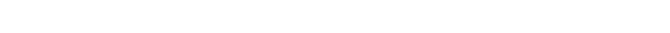 Исполнитель: ООО «Пруф Тек»Адрес: 105318, г. Москва, ул. Измайловский вал, д.20, стр. 4ИНН/ КПП 7719847991 / 771901001ОГРН 1137746518535ОАО «АЛЬФА-БАНК» г. МоскваР/с 40702810702560000128К/с 30101810200000000593БИК 044525593Заказчик:ООО « _________ »Адрес: ИНН/ КПП ______ / ________ОГРН р/с БАНКк/с БИК Генеральный директорООО «Пруф Тек»_____________________ / А.Г. Абдурахманов /                     м.п.Генеральный директорООО « _____________ »_____________________ / ? / м.п.